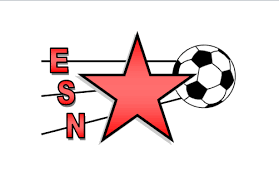 ETOILE SPORTIVE DE NOUAILLE MAUPERTUISRUE DU STADE 86340 NOUAILLE MAUPERTUISSTADE DE LA LEZINIERE Dans le cadre de son association, L’étoile sportive de Nouaillé recrute 2 contrats civiques (Homme ou femme âgés entre 16 et 25 ans) pour une durée de 10 Mois.Poste à pouvoir à compter du 1 er septembre 2018.Compétences :Motivé et dynamiqueTitulaire du Permis B et avoir un véhicule ou un moyen de locomotion Etre obligatoirement disponible le Samedi après-midi.Licencié au club.Les Missions Encadrer et accompagner les équipes de jeunes Accueil des famillesValoriser l’image du clubContrat de 24 heures/semaine modulable.Contact :JOUSSELIN Claude 06/71/21/06/94BOUCHET Grégory 06/38/94/35/61